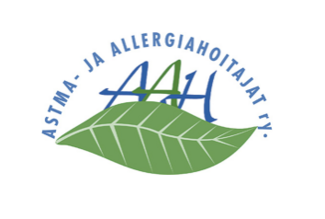 Jäsenkirje 2023Kesätervehdys! Astma- ja allergiahoitajat ry:n vuosikokous pidettiin 3.3.2023 Helsingissä. Puheenjohtajana jatkaa sairaanhoitaja Piia Lehesvuori Turusta. Hallituksen kokoonpanossa tapahtui pieniä muutoksia. Hallituksen tämän kauden kokoonpanon sekä yhdistyksen säännöt löydät nettisivuiltamme www.aah.fi. Vuosikokouksessa jäsenmaksun määräksi tälle vuodelle päätettiin 25 euroa. Lasku kirjeen lopussa.Vuoden astmahoitajaYhdistyksen hallitus päätti viime kaudella aloittaa ansioituneen astma- ja/ tai allergiahoitajan palkitsemisen. Tunnustus valitaan vuosittain ja painotukset voivat vaihdella. Tunnustuksen voi saada myös työyksikkö astman ja/tai allergian hoitotyön edistämiseksi tehdyn teon ansiosta. Vuoden 2022 astmahoitajan tunnustus annettiin kevätkoulutuksessa ansiokkaasta urasta, aktiivisesta kouluttautumisesta ja laaja-alaisesta asiantuntijuudesta Anne Parpalalle. Lämpimät onnittelut! KoulutusSyyskauden koulutus järjestetään pe 1.12.2023 Espoossa, ohjelma julkaistaan pian. Ilmoittautuminen ja lisätiedot nettisivuillamme www.aah.fi ja Facebookissa. Koulutuksen aiheina mm. atooppisen ekseeman päivitetty Käypä hoito -suositus, voidehoito käytännössä sekä astma ja liikunta. Muista päivittää yhteystietosi!Lähettämällä 15.7. mennessä jäsensihteerillemme jasensihteeri.aah@gmail.com ajantasaiset yhteystietosi (nimi, osoite ja sähköpostiosoite) osallistut tuotepaketin arvontaan. Astma- ja Allergiahoitajat ry:n hallitusLASKUSAAJAN TILINUMERO: FI 74 1010 3000 2050 70 VIESTIKENTTÄ: jäsenen nimi / jäsenmaksuSAAJA: Astma- ja allergiahoitajat ry ERÄPÄIVÄ: 15.7.2023         EURO: 25,00